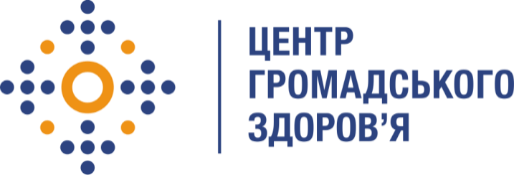 Державна установа 
«Центр громадського здоров’я Міністерства охорони здоров’я України» оголошує конкурс на відбір консультанта до відділу управління та протидії ВІЛ-інфекції в рамках проекту «Посилення лікування ВІЛ-інфекції спроможності лабораторної мережі, замісної підтримуючої терапії та програмного моніторингу в Україні в рамках Надзвичайної ініціативи Президента США з надання допомоги у боротьбі з ВІЛ/СНІД (PEPFAR)» (SILTP) Назва позиції:  Консультант з роботи в медичній інформаційній  системі «ВІЛ-інфекція в України» в установах ДКВС УкраїниІнформація щодо установи:Головним завданнями Державної установи «Центр громадського здоров’я Міністерства охорони здоров’я України» (далі – Центр) є діяльність у сфері громадського здоров’я. Центр виконує лікувально-профілактичні, науково-практичні та організаційно-методичні функції у сфері охорони здоров’я з метою забезпечення якості лікування хворих на соціально-небезпечні захворювання, зокрема ВІЛ/СНІД, туберкульоз, наркозалежність, вірусні гепатити тощо, попередження захворювань в контексті розбудови системи громадського здоров’я. Центр бере участь у розробці регуляторної політики і взаємодіє з іншими міністерствами, науково-дослідними установами, міжнародними установами та громадськими організаціями, що працюють в сфері громадського здоров’я та протидії соціально небезпечним захворюванням.Завдання:координація діяльності щодо покращення якості даних медичної інформаційної  системи «ВІЛ-інфекція в Україні» (далі – МІС ВІЛ) в установах Державної кримінально-виконавчої служби України (далі - ДКВС України);проведення оцінки якості даних МІС ВІЛ в установах ДКВС України;удосконалення впровадження системи моніторингу за індикаторами PEPFAR з лікування ВІЛ-інфекції;проведення оцінки та підготовка звітності щодо виконання індикаторів PEPFAR з лікування ВІЛ-інфекції;проведення верифікації даних в МІС ВІЛ, у тому числі під час моніторингових візитів до закладів охорони здоров’я державної установи «Центр охорони здоров’я Державної кримінально-виконавчої служби України» (далі - ЗОЗ ЦОЗ ДКВС України);консультаційна та методична допомога медичним фахівцям філій ЦОЗ ДКВС України щодо роботи в МІС ВІЛ;проведення навчання медичним працівникам ЗОЗ ЦОЗ ДКВС України по роботі з помилками в МІС ВІЛ;підготовка проектів організаційно-розпорядчих документів щодо якості даних в МІС ВІЛучасть у засіданнях робочих груп, зустрічах та інших заходах, пов’язаних з впровадженням МІС ВІЛ та підвищенням якості даних МІС ВІЛ в ДКВС України;виконання інших доручень, пов’язаних з підвищенням якості даних МІС ВІЛ в ДКВС України. Вимоги до професійної компетентності:Вища освіта.Досвід роботи та/або організації роботи з медичними інформаційними системами.Знання національних нормативно-правових документів щодо обліково-звітної документації.Знання усної та письмової ділової української мови, знання англійської мови (бажано).Комп'ютерні навички (вільне володіння програмами МS Word, МS PowerPoint, MS Exel).Робота з базами даних, аналіз та візуалізація статистичних данихМіжособистісні й комунікативні навички.Готовність до понаднормової праці.Відповідальність.Резюме мають бути надіслані на електронну адресу: vacancies@phc.org.ua. В темі листа, будь ласка, зазначте номер та назву вакансії: «556 – 2021 Консультант з роботи в медичній інформаційній  системі «ВІЛ-інфекція в Україні» в установах ДКВС України».Термін подання документів – до 10 грудня 2021 року.За результатами відбору резюме успішні кандидати будуть запрошені до участі у співбесіді. У зв’язку з великою кількістю заявок, ми будемо контактувати лише з кандидатами, запрошеними на співбесіду. Умови завдання та контракту можуть бути докладніше обговорені під час співбесіди.Державна установа «Центр громадського здоров’я Міністерства охорони здоров’я України» залишає за собою право повторно розмістити оголошення про вакансію, скасувати конкурс на заміщення вакансії, запропонувати посаду зі зміненими обов’язками чи з іншою тривалістю контракту.